Apple Painting ReviewCompare colors using view finder dot hole.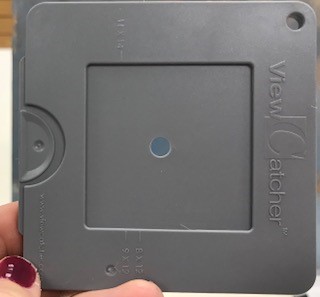 Find the lightest light in the original. Compare this to the lightest light in you painting. Is it the same value level? Size & shape?Find the darkest dark in the original. Compare this to the darkest dark in you painting. Is it the same value level? Size & shape?Using the value scale and black & white print out, compare the values in the original versus your painting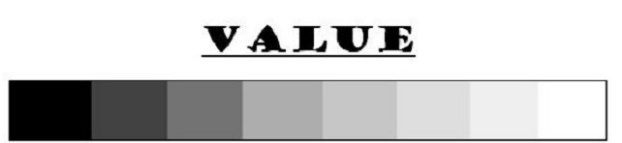 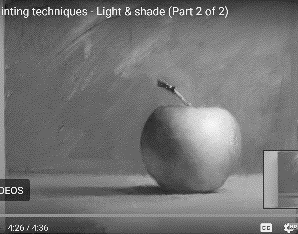 Compare the temperature of colors (cool color versus warm color) in the original vs your painting